                                                                 21.01.2020       29-259-01-03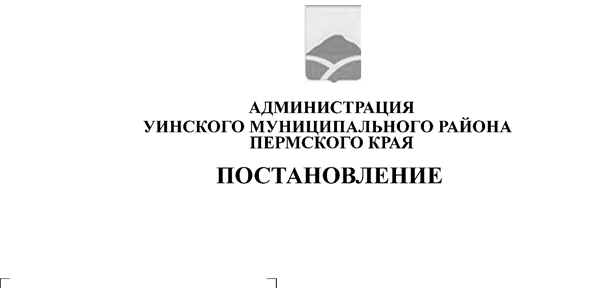 В соответствии со статьей 17 Федерального закона от 06.10.2003 № 131-ФЗ «Об общих принципах организации местного самоуправления в Российской Федерации», с законом Пермского края от 20.06.2019 № 428-ПК «Об образовании нового муниципального образования Уинский муниципальный округ Пермского края», администрация Уинского муниципального района ПОСТАНОВЛЯЕТ:1. Утвердить прилагаемую Программу развития Уинского муниципального округа Пермского края. 2. Настоящее постановление вступает в силу с момента его опубликования на официальном сайте Администрации Уинского муниципального района Пермского края в сети «Интернет». 3. Контроль над исполнением настоящего постановления оставляю за собой.Глава  муниципального района                                                            А.Н.Зелёнкин